Berger North Foundation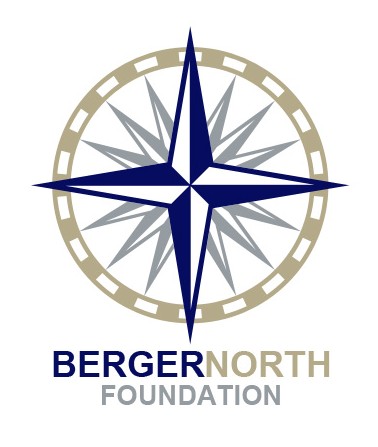 1624 Highway 395 STE #3Minden, NV 89423Tel 775.782.3013Fax 775.782.3014www.bergernorthfoundation.org ingrid@bergernorthfoundation.orgMULTI-YEAR PROJECT BUDGETApplicant Organization: Grant Project Title:REVENUESGrants/ContractsGovernment Foundations Corporations UnitedWay Individual DonorsOtherEarned RevenueEvents Publications & ProdsFees MembershipIn Kind Other (specify) TOTAL REVENUESEXPENSESSalariesPayroll Taxes Fringe Benefits ConsultantsTravel Equipment Supplies Printing Telephone PostageRent & Utilities Maintenance Technology EvaluationIn-kind Other (specifyTOTAL EXPENDITURE